TOPIC 1.2: WHAT ARE DIFFERENT WAYS THAT LIVING THINGS REPRODUCE ASEXUALLY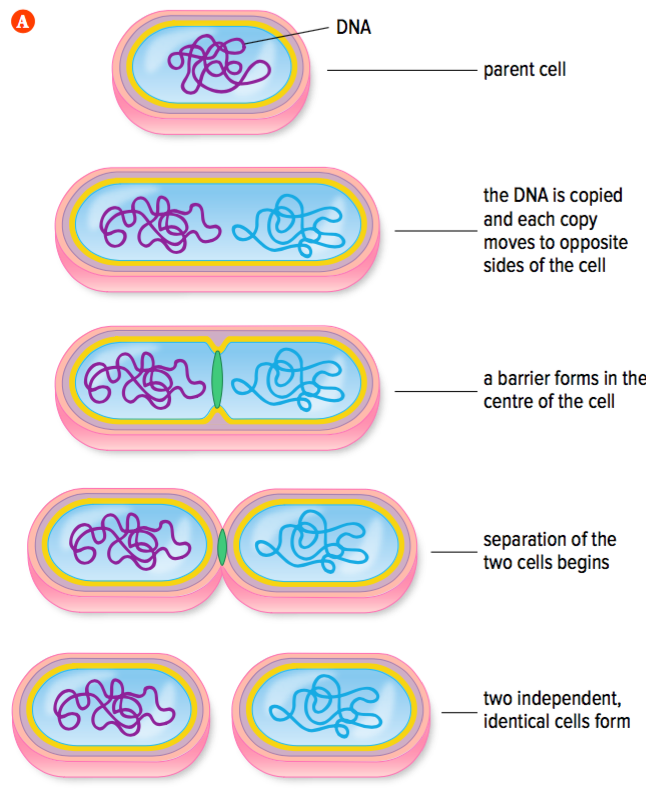 Concept 1: Bacteria reproduce by binary fission A parent cell splits into two individual, ___________________ cells (daughter cells)Daughter cells have identical genetic information (__________________)Concept 2: All Eukaryotic cells reproduce by the cell cycle 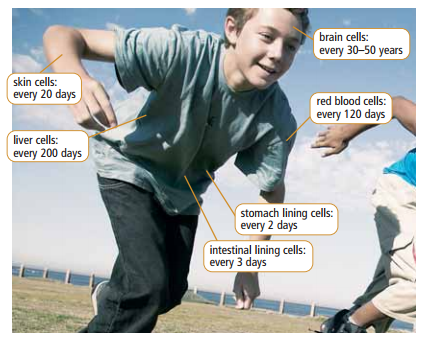 Functions of eukaryotic cell division:Replace older cellsReplace __________________ cellsProduce new ______________ in single-celled organisms (amoebas)Reproduction and the Cell Cycle Eukaryotic cells reproduce by a series of events called the _________________The cell cycle has two stages with different events:Growth and development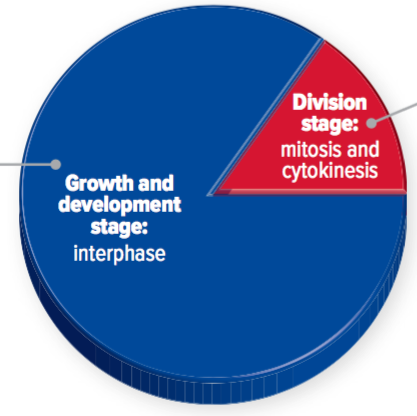 InterphaseCell divisionMitosisCytokinesisInterphase Cell grows and number of organelles increases DNA in the nucleus is _____________Mitosis Division of the nucleus Has 4 stages: Prophase, Metaphase, Anaphase, Telophase Cytokinesis 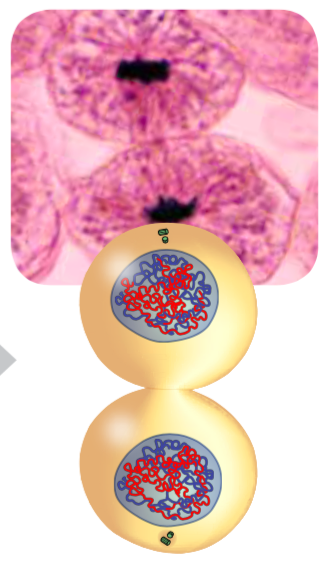 Cytoplasm and organelles are divided Two separate cells form * Watch this video to review the phases of the cell cycle https://goo.gl/xI0jGSConcept 3: Yeast reproduce by budding 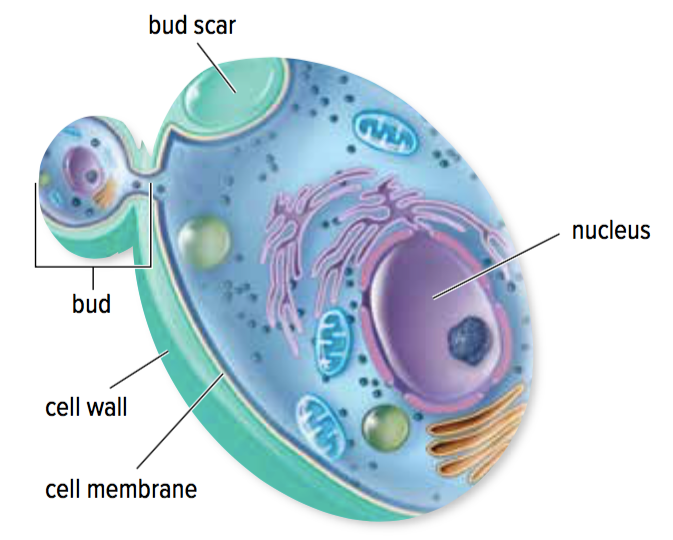 Yeasts are _______________, eukayotic, micro organisms Budding Yeast cell grows a bud that pinches off to become a separate _____________New cell is smaller than original cell at firstEventually grows to the ___________ size as other yeast cellsConcept 4: Molds reproduce using spores 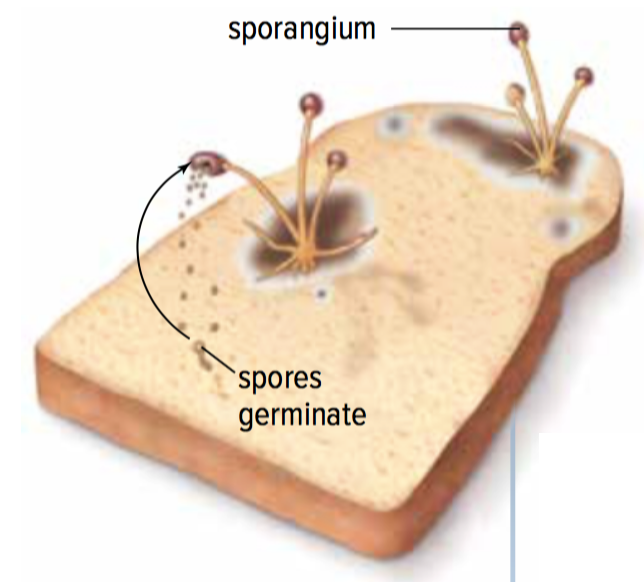 Moulds are composed of _________ eukaryotic cellsMoulds form spores that are genetically ____________ to the mould cells they come fromSpores are released into the air from a structure called a sporangiumWhen a spore lands in a favourable environment (warm, moist), it grows and divides by ____________ and __________________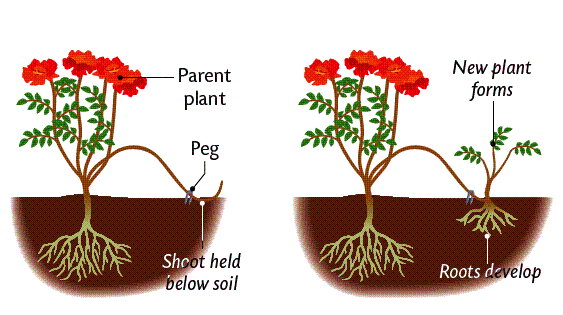 Concept 5: Plants have many ways to reproduce asexually.Plants reproduce sexually and asexuallyAsexual reproduction: vegetative propagationNew plants grow from a portion of the roots, stems, or leaves from an existing plantNew plants are _____________ (copies) of the parent plant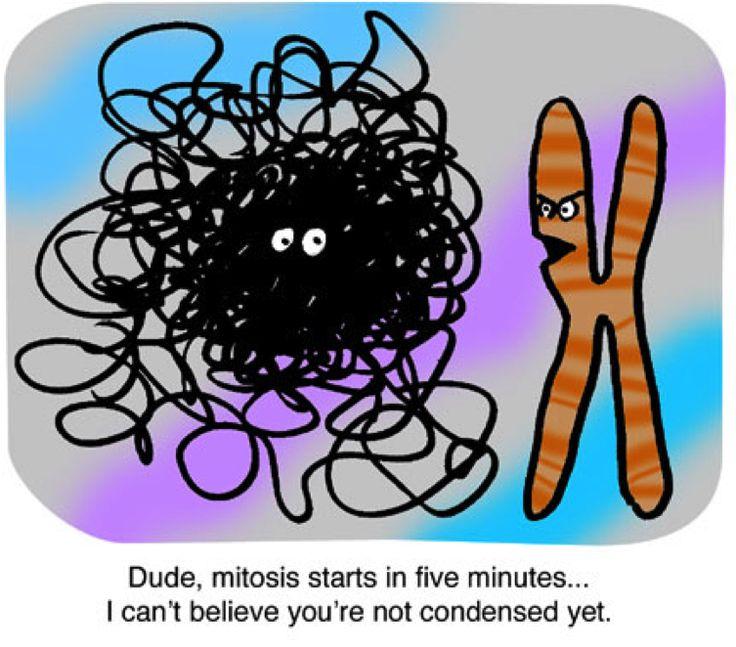 Example Type of Cell (Eukaryotic or Prokaryotic)Type of Asexual Reproduction BacteriaProkaryotic Binary Fission Yeast EukaryoticBudding Mould Eukaryotic Spores Plants Eukaryotic Vegetative Propagation Prophase 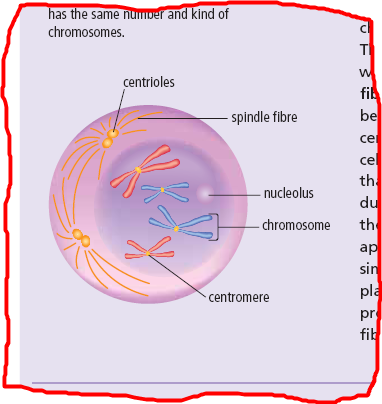 Nuclear membrane ____________________ DNA condenses into chromosomes (each chromosome contains two copies of the same DNA) Metaphase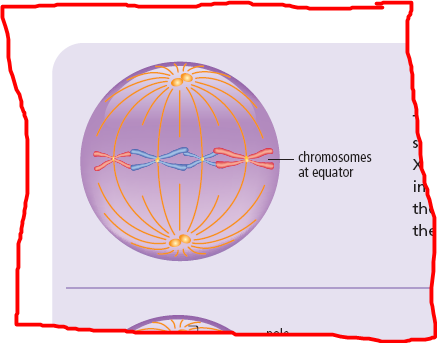 Spindle fibers form Chromosomes line up at the _______________AnaphaseChromosomes are separated and go to each end of the cell Telophase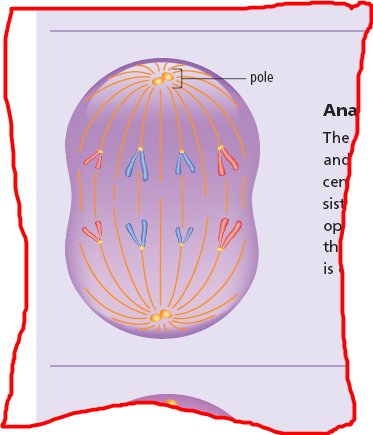 Nuclear membrane reappears__________ nuclei form 